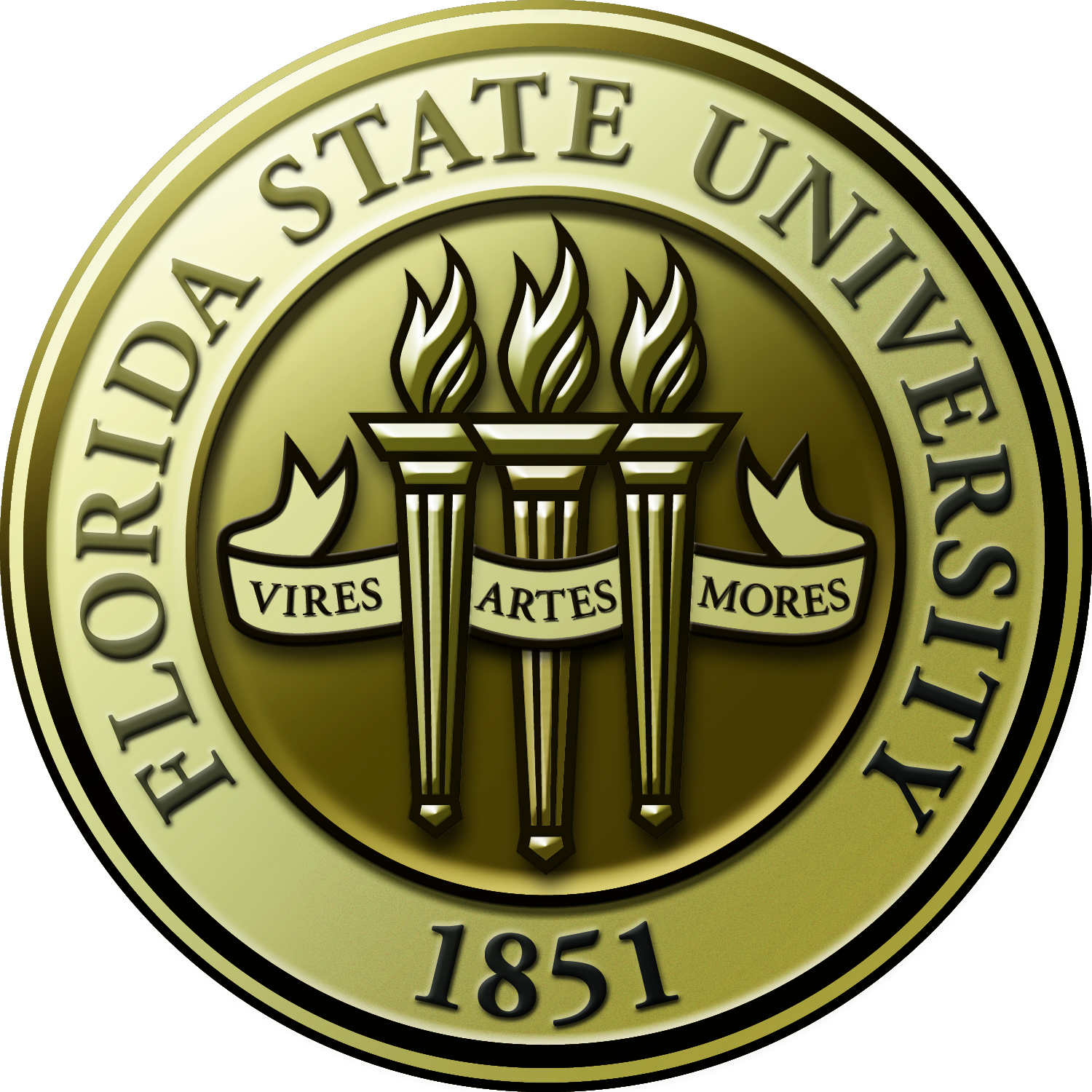 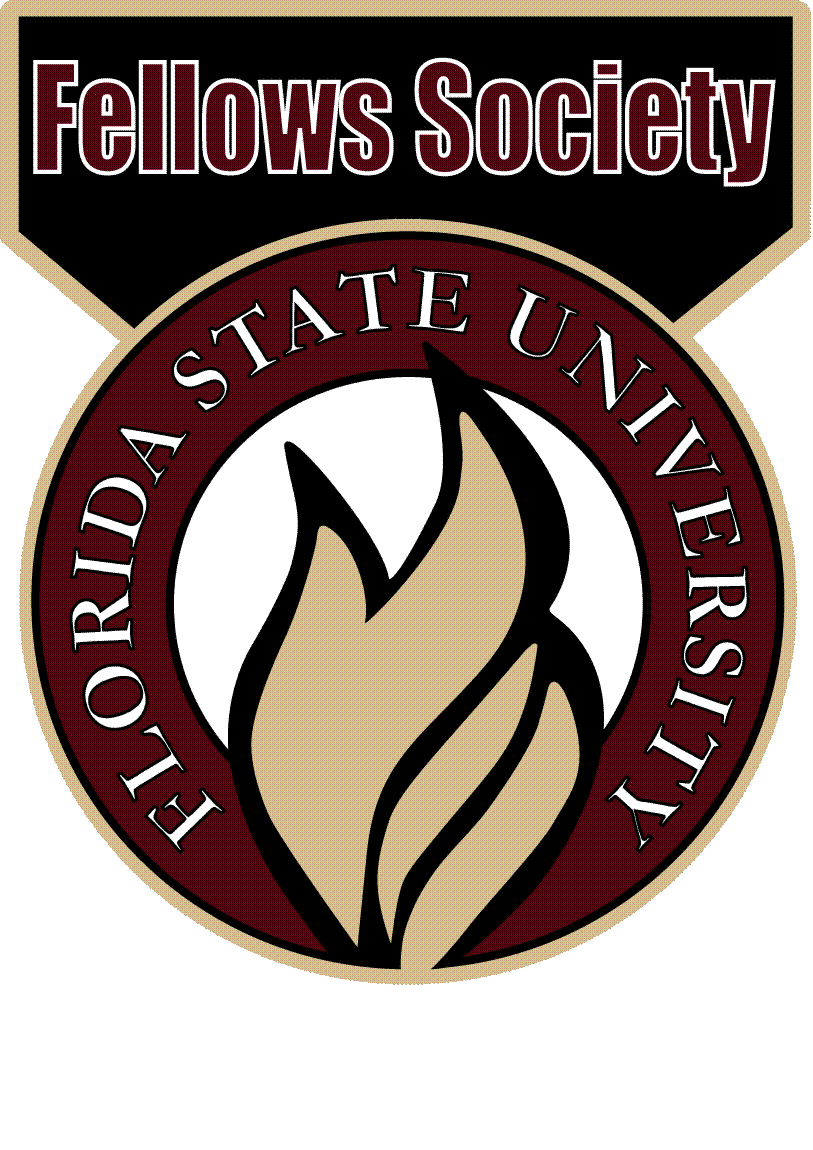 The Fellows Society Adelaide Wilson FellowshipFIRST ANNOUNCEMENTIn 2008, The Graduate School established The Fellows Society, a community of scholars.  Its mission is to promote interdisciplinary engagement and leadership development for graduate students holding nationally competitive fellowships (e.g. the NSF Graduate Research Fellowship) and university-wide fellowships administered through the Graduate School.  Fellows Society programming is designed to expand members’ intellectual horizons and facilitate broadened networks across disciplines and professions.Each year, members of the Fellows Society organize an interdisciplinary symposium that addresses a complex problem of broad humanistic significance.  The 2011 Fellows Forum, “Global Climate Change and North Florida: Facts, Perceptions, and Planning,” included presentations from Fellows, FSU faculty, and staff on the current research of climate, public opinion polls, psychological factors influencing acceptance/rejection of scientific data, and mitigating climate change through planning.
Beginning in 2012, The Graduate School will offer a new fellowship option under the umbrella of The Fellows Society, The Fellows Society Adelaide Wilson Fellowship.  Recipients of this fellowship will be expected to participate actively in The Fellows Society and serve on the Fellows Advisory Board.  Board members will be expected to assume leadership roles in planning and implementing the annual Interdisciplinary Forum and New Fellows Orientation, serve as mentors to new fellows, and provide advice on other Fellows Society programming.  Recipients of The Fellows Society Adelaide Wilson Fellowship will receive:A 12-month multi-year fellowship$30,000 annually for a maximum of 5 years for Ph.D. students$30,000 annually for a maximum of 3 years for J.D., and D.N.P. students$30,000 annually for a maximum of 3 years for other terminal degree programs if the Ph.D. is not offered by the program (e.g., M.F.A. in Dance, Interior Design)Payment will be in 1/3 increments, each semester; to receive payment in the summer the student must be enrolled full-time.A research supplement of $5,000 (Ph.D. and M.F.A. students) for the 3-5 year duration of the awardIndividual health insurance if purchased through the university sponsored planTuition waiver with the expectation that students be enrolled full-time for 12 hours (15 if a law student); 9 hours if engaged in teaching (see below)Recipients are expected to be active members of The Fellows Society, make appropriate progress and remain in good academic standing with their academic program.    If an academic program requires that a graduate student gain experience teaching, the fellowship will cover those duties for no more than a 10-hour/week for a limited number of semesters (1-3) during the five-year term of the fellowship.  The expectation is that this would amount to not more than teaching a single section of a course.  Students not meeting all of these expectations will have the fellowship withdrawn.  This fellowship cannot be held in conjunction with another fellowship or assistantship.  Fellows must notify the Graduate School prior to accepting any other financial award to determine if it conflicts with this expectation. Candidates must be applying as new Ph.D., J.D., D.N.P., or terminal degree students and they must be accepted by their academic program to be offered a fellowship.  Students enrolling in master’s programs which are typically two or fewer year’s duration are not eligible.  The selection cycle will occur in spring 2012 and the student must enroll by Fall 2012.  The Fellows Society Adelaide Wilson Fellowship Application must be completed and submitted to The Graduate School by the established deadline (TBA).  A complete fellowship application will include:the application form,an essay by the applicant explaining how participation in the Fellows Society fits with his/her academic and career goals, a nomination/recommendation letter from an academic or professional reference, explaining how this student is exceptional, stands out as a potential leader, and is interested in engaging with a diverse group of scholars beyond the immediate discipline, andan endorsement letter from the Department Chair, Graduate Program Director, or intended major professor explaining that the student has the complete support of the program to be an active member of the society.More details and explicit directions on the application process will be posted on The Graduate School website and emailed to programs no later than mid-Fall 2011.  